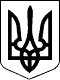 ПЕРШІ МІСЦЕВІ ВИБОРИ 
25 жовтня 2020 рокуХмельницька міська територіальна виборча комісіяХмельницький районХмельницька областьПОСТАНОВАм.Хмельницький« 27 » вересня 2020 року		10 годин 25 хвилин		№ 27Про реєстрацію уповноважених осіб організації партії у територіальному виборчому окрузі на перших місцевих виборах 25 жовтня 2020 рокуДо Хмельницької міської територіальної виборчої комісії надійшли заяви від Хмельницької територіальної організації політичної партії «Європейська Солідарність» та від Хмельницької обласної регіональної парторганізації політичної партії «Команда Симчишина» разом з іншими документами про реєстрацію уповноважених осіб цих організацій партій у відповідних територіальних виборчих округах на чергових місцевих виборах 25 жовтня 2020 рокуРозглянувши зазначені документи, Хмельницька міська територіальна виборча комісія встановила їх відповідність вимогам Виборчого Кодексу України.Враховуючи викладене, відповідно до частин п’ятої, шостої статті 236, керуючись пунктом 4) частини п’ятої статті 206 та частиною сьомою статті 236 Виборчого кодексу України, Хмельницька міська територіальна виборча комісія постановляє:1. Зареєструвати уповноважених осіб організацій партій у відповідних територіальних виборчих округах, висунутих Хмельницької територіальної організації політичної партії «Європейська Солідарність»:Піонтковська Наталія Володимирівна – територіальний виборчий округ № 1;Назаренко Анатолій Петрович – територіальний виборчий округ № 2;Гунько Валерій Анатолійович – територіальний виборчий округ № 3;Баранська Світлана Вікторівна – територіальний виборчий округ № 4;Когут Віталій Вікторович – територіальний виборчий округ № 5;Золотухін Сергій Євгенович – територіальний виборчий округ № 6.Хмельницької обласної регіональної парторганізації політичної партії «Команда Симчишина»:Мураховський Максим Олександрович – територіальний виборчий округ № 4.2. Копію цієї постанови та посвідчення відповідних уповноважених осіб встановленої форми видати представникам Хмельницької територіальної організації політичної партії «Європейська Солідарність» та Хмельницької обласної регіональної парторганізації політичної партії «Команда Симчишина».3. Цю постанову оприлюднити для загального ознайомлення на стенді офіційних матеріалів в Хмельницькій міській територіальній виборчій комісії та на офіційному веб-сайті Хмельницької міської ради.	ГоловаХмельницькій міській територіальної виборчої комісії 							В.Швед	СекретарХмельницькій міській територіальної виборчої комісії 							Г.ОльшевськаМ.П.